CERTIFICATE COURSE IN GYM & AEROBIC INSTRUCTOR - THREE MONTHS PROGRAM UNDER LEARNING OUTCOME BASED CURRICULUM FRAMEWORK (LOCF) EXAMINATION W.E.F.SESSION 2020-21.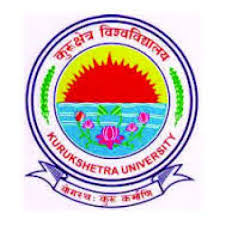 KURUKSHETRA UNIVERSITYKURUKSHETRA(Established by the State Legislature Act XII of 1956)Certificate Course in Gym & Aerobic Instructor (Three Months)PROGRAMME OUTCOMES:-1.	Learners will be able to comprehend the acquire knowledge during the Programme of study.2.	Learners will be able to reflect on the issues relating to the discipline-‘Education’.3.	Learners will be able to exhibit the professional skills and competencies acquired during the Programme of study.4.	Learners will be able to show scientific & research capabilities in their academic, professional and general life pursuits.5.	Learners will be able to apply the knowledge and skills acquired in academic planning, organizing, evaluation, decision making, resource management according to pre-determined objectives/outcomes.6.	Learners will be able to work as member or leader in various teams and multi-disciplinary & diverse settings.7.	Learners will be able to discuss and solve the problems relating to the discipline and life.8.	Learners will be able to state and follow the ethical issues relating to the discipline and society.9.	Learners will be able to apply different tools and techniques of communication and related skills.PROGRAMME SPECIFIC OUTCOMESAfter completing the programme student- teacher will be able to:-1. 	apply and demonstrate different techniques of body composition for assessment general fitness level of male & female of all ages.2.	prepare & apply exercise programme for different muscles.3.	prepare plan for short & long duration training for muscles gain & fat loss.4.	enable exercise in different training zones like warming up zone, fat burning zones and endurance zone.5.	enhance & apply the knowledge of different Gym equipments, their handling & placement, clothing & footwear for training.Certificate Course in Gym & Aerobic Instructor (Three Months)Syllabus (w. e. f - 2016-17)Paper – 101 (Theory of Gym and Aerobic Training )                                                                    		                                            Total Marks : 100                                                                                             (Theory Marks: 80 + Internal Assessment :20)   Time : Three Hours          Note: Paper setter is required to set 2 questions from each Unit - I, II, III and IV.  Unit - V consists of 10 questions of short answers distributed from all over the syllabus. The candidates are required to attempt one question from each Unit – I, II, III & IV carrying 15 marks for each question. Unit - V is compulsory for all consisting 2 marks of each short answer.Course Outcomes:-After completion of the course contents of this paper, the student will be able to:CCGA 101.1  	assess body composition and fitness level through calculation of BMI, Body Fat Percentage with Skin Fold Caliper. CCGA 101.2  	prepare workout programme for different muscles of body.CCGA 101.3	 prepare weekly monthly training programme for muscle building and weight loss.CCGA 101.4   calculate different training zones, apply and select different gym equipments for fitness.SYLLABUSUnit – 1: Body Composition and General Fitness Assessment  Meaning of BMI, Calculation of BMI, BMI Chart   Calculating Body Fat Percentage with Skin Fold Caliper (Male & Female),   Ideal Body fat for male and female   Assessment of Body Strength with dynamometer (Leg and Back), Lungs  Capacity (Spiro-meter) and flexibility (Bend and Reach)     Goal setting with your client with weekly and monthly objectives.   Unit – 2: Exercise for various groups of Muscles    Location of Major Muscles and name of exercise for: Upper Body - Biceps,    Triceps, pictorials Major, Deltoid, Trapezes, latissimus Dorsi, Rectus  Abdominals, External Oblique, Muscles of Fore arm and back arm   Lower Body and name of exercise for: Gluteus group of muscles, hamstring   group of muscles, Quadriceps group of muscles, Gastrocenmius, Solues    Name of exercises for the body core muscle.  Unit – 3: Training Schedule  Structure of an Exercise Training Session   Structure of Weekly training Programme    Preparation of Weekly and Monthly Muscle Building workout schedule  Preparation of Weekly and Monthly Weight losing workout schedule   Exercise program writing: factors for consideration Unit – 4: Aerobic Training and Gym Equipments Calculation of Heart Rate (HR) Training Zones: Warming up Zone, Fat Burning Zone, Endurance Zone, Anaerobic Zone and Maximum Effort Zone  Introduction to exercise equipments Types of exercise equipments  Placement of equipments  Handling and Utilization of equipments    Clothing and footwear for training Suggested Readings:Bunn, J.N. (1998) Scientific Principles of Coaching, New Jersey Engle Wood Cliffs, Prentice Hall Inc.Cart, E. Klafs & Daniel, D. Arnheim (1999) Modern Principles of Athletic Training St. Louis C.V. Mosphy CompanyDaniel, D. Arnheim (1991) Principles of Athletic Training, St. Luis, Mosby Year BookHardayal Singh (1991) Science of Sport Training, New Delhi, DVS PublicationsJensen, C.R. & Fisher A.G. (2000) Scientific Basic of Athletic Conditioning, Philadelphia Ronald, P. Pfeiffer (1998) Concepts of Athletics Training 2nd Edition, London: Jones and Bartlett PublicationsYograj Thani (2003), Sport Training, Delhi: Sport PublicationsGupta, A. P. (2010). Anatomy and physiology. Agra: SumitPrakashan.Gupta, M. and Gupta, M. C. (1980). Body and anatomical science. Delhi: Swaran Printing Press.Guyton, A.C. (1996). Textbook of Medical Physiology, 9th edition. Philadelphia: W.B.Saunders.Karpovich, P. V. (n.d.). Philosophy of muscular activity. London: W.B. Saunders Co.Lamb, G. S. (1982). Essentials of exercise physiology. Delhi: Surjeet Publication.Moorthy, A. M. (2014). Anatomy physiology and health education.Karaikudi: MadalayamPublications.Morehouse, L. E. & Miller, J. (1967). Physiology of exercise. St. Louis: The C.V. Mosby Co.Pearce, E. C. (1962). Anatomy and physiology for nurses. London: Faber & Faber Ltd.Sharma, R. D. (1979). Health and physical education, Gupta Prakashan.Singh, S. (1979). Anatomy of physiology and health education. Ropar: Jeet Publications.Paper- 101 (Theory of Gym and Aerobic Training )CO-PO Mapping MatrixCO-PSO Mapping MatrixCO-PO-PSO Mapping MatrixPaper – 102 (Practical:  Gym and Aerobic Training) Total Marks: 100Course Outcomes: After completion of the course contents of this paper, the student will be able to:CCGA 102.1 	 apply and demonstrate muscles strengthening exercises for upper and lower extremities.CCGA 102.2   apply and demonstrate exercises on Swiss ball for different body parts.CCGA102.3	 apply and demonstrate aerobic exercise programme.CCGA 102.4 	  apply and demonstrate stretching exercises for different body parts.SYLLABUSStrengthening (with weight and without weight) exercise for:  Upper Body Muscles - Biceps, Triceps, pictorials Major, Deltoid, Trapezes, latissimus Dorsi, Rectus Abdominals, External Oblique, Muscles of Fore arm and back arm      Lower Body Muscles: Gluteus group of muscles, hamstring group of muscles,       Quadriceps group of muscles, Gastrocenmius, Solues      Core Body Muscles Exercises for different parts of body with Swiss ball. Aerobic workout steps. Flexibility/ stretching exercise for different body parts.Paper - 102 (Practical:  Gym and Aerobic Training)CO-PO Mapping MatrixCO-PSO Mapping MatrixCO-PO-PSO Mapping MatrixTable 4: CO-PO-PSO mapping matrix  for all the courses of Certificate Course in Gym & Aerobic InstructorAttainment of COs:	The attainment of Cos can be measured on the basis of the results of internal assessment and semester examination. The attainment is measured on scale of 3 after setting the target for COs attainment. Table 5 shows the CO attainment levels assuming the set target of 60% marks:Table 5 : CO Attainment Levels for internal assessment.	Note: In the above table, the set target is assumed as 50%. It may vary in different departments/institutes. The staff Councils of the departments/institutes may finalize the set target	A proper mapping of course outcomes with assessment methods should be defined before measuring the attainment level. The questions in tests for internal assessment are based on COs. Here it is assumed that class test – I is based on first two COs (i.e. CCGA 101.1 and CCGA 101.2) of a course with equal weightage given to both COs. Similarly class test – II is based on next two COs (i.e. CCGA 101.3 and CCGA 101.4) of a course with equal weightage given to these two COs. For each internal assessment test, the percentage of students attaining the target level of CO is estimated and average percentage will decide the attainment level of COs. Following steps may be followed for determining the attainment level in internal assessment of course.Estimate the %age of students scoring set target (say 50%) or more in the questions of test-I based on first CO i.e. CCGA 101.1Estimate the %age of students scoring set target (50%) or more in the question(s) of test-I based on second CO i.e. CCGA 101.2Estimate the %age of students scoring set target (50%) or more in the question(s) of test-II based on third CO i.e. CCGA 101.3Estimate the %age of students scoring set target (50%) or more in the question(s) of test-II based on fourth CO i.e. CCGA 101.4Take average of the percentages obtained above.Determine the attainment level i.e. 3, 2 or 1 as per scale defined in table 5.Note: In the above steps, it is assumed that internal assessment is based on two tests only. However if  internal assessment is based on more than two tests and/or on assignment then same may by incorporated to determine the CO attainment level. There may be more than four COs for a course. The set target may also be different for different Cos. These issues may resolved by the Staff Councils of the departments/institutes.For determining the attainment levels for end semester examination, it is assumed that questions in the end term examination are based on all COs of the course. Attainment levels for end semester examination of a course can be determined after the declaration of the results. The CO attainment levels for end semester examination are given in Table 6.Table 6 : CO Attainment Levels for End Semester Examination (ESE)Note: In the above table, the set target is assumed as grade A for CBCS courses and 60% for non-CBCS courses. It may vary in different departments/institutes. The staff Councils of the departments/institutes may finalize the set target.Overall CO Attainment level of a Course:	The overall CO attainment level of a course can be obtained as:Overall CO attainment level = 50% of CO attainment level in Internal assessment + 50% of Co    Attainment level in end semester examination.	The overall COs attainment level can be obtained for all the courses of the program in a similar manner.Attainment of POs:	The overall attainment level of POs is based on the values obtained using direct and indirect methods in the ratio of 80:20. The direct attainment of Pos is obtained through the attainment of COs. The overall CO attainment value as estimated above and CO-PO mapping value as shown in Table 4 are used to compute the attainment of POs. PO attainment values obtained using direct method can be written as shown in the Table 7.Table 7: PO Attainment Values using Direct MethodThe PO attainment values to be filled in above table can be obtained as follows:For CCGA 101-PO1 Cell:PO1 attainment value = (Mapping factor of CCGA 101-PO1 from Table 4 x Overall CO attainment value for the course CCGA 101)/3For CCGA 104-PO1 Cell:PO1 attainment value = (Mapping factor of CCGA 104-PO1 from Table 4 x Overall CO attainment value for the course CCGA 104)/3Similarly values for each cell of Table 7 can be obtained. The direct attainment of POs is average of individual PO attainment values.In order to obtain the PO attainment using indirect method, a student exit survey based on the questionnaire of POs may be conducted at end of last semester of the program. The format for the same is given in Table 8. Average of the responses from the outgoing students for each PO is estimated. The overall PO attainment values are obtained by adding attainment values estimated using direct and indirect methods in the proportion of 80:20 as follows:Overall attainment value for PO1 =[0.8 x average attainment value for PO1 using direct method (from table 7)] + [0.2 x average response of outgoing students for PO1].Similarly overall attainment value can be obtained for each PO.Table 8: PO Questionnaire for indirect measurement of PO attainment(For Outgoing students)At the end of my degree program I am able to do:Overall PO attainment values can be written as shown in Table 9:		Table 9: Overall PO attainment Values.The overall PO attainment values obtained above are compared with set target.  The set target for each PO may be different and can be finalized by the staff councils of the departments/institutes. If overall PO attainment value is less than the set target value then an action plan may be prepared for improvement in the subsequent academic session.The overall PSO attainment level based on CO-PSO mapping values and overall CO attainment values can be obtained in a similar manner as above.S. No.Paper No.Paper NameMarksInternal AssessmentTotal MarksPassing Marks1.101(Theory)Theory of Gym and Aerobic Training 8020100402.102(Practical)Gym and Aerobic Training100-10050                                      Total                                      Total                                      Total1802020090COPO1PO2PO3PO4PO5PO6PO7PO8PO9CCGA101.1333333333CCGA 101.2333333333CCGA101.3333333333CCGA101.4333333333Average333333333COPSO 1PSO 2PSO 3PSO 4PSO 5CCGA 101.133333CCGA 101.233333CCGA 101.333333CCGA 101.433333Average33333COPO1PO2PO3PO4PO5PO6PO7PO8PO9PSO 1PSO 2PSO 3PSO 4PSO 5CCGA 101.133333333333333CCGA 101.233333333333333CCGA 101.333333333333333CCGA101.433333333333333Average33333333333333COPO1PO2PO3PO4PO5PO6PO7PO8PO9CCGA102.1333333333CCGA 102.2333333333CCGA102.3333333333CCGA102.4333333333Average333333333COPSO 1PSO 2PSO 3PSO 4PSO 5CCGA102.133333CCGA102.233333CCGA102.333333CCGA 102.433333Average33333COPO1PO2PO3PO4PO5PO6PO7PO8PO9PSO 1PSO 2PSO 3PSO 4PSO 5CCGA102.133333333333333CCGA 102.233333333333333CCGA102.333333333333333CCGA102.433333333333333Average33333333333333COPO1PO2PO3PO4PO5PO6PO7PO8PO9PSO 1PSO 2PSO 3PSO 4PSO 5CCGA10133333333333333CCGA10233333333333333Attainment Level1(Low level of attainment)50% of students score more than 50% of marks in class tests of a course.2(Medium level of attainment)60% of students score more than 50% of marks in class tests of a course.3(High Level of attainment)70% of students score more than 50% of marks in class tests of a course.Attainment Level1(Low level of attainment)60% of students obtained letter grade of A or above (for CBCS programs) or score more than 60% of marks (for non-CBCS programs) in ESE of a course.2(Medium level of attainment)70% of students obtained letter grade of A or above (for CBCS programs) or score more than 60% of marks (for non-CBCS programs) in ESE of a course.3(High Level of attainment)80% of students obtained letter grade of A or above (for CBCS programs) or score more than 60% of marks (for non-CBCS programs) in ESE of a course.PO1PO2PO3PO4PO5PO6PO7PO8PO9CCGA 101CCGA 102Direct PO attainmentAverage of above valuesAverage of above valuesAverage of above values----------Average of above valuesStatements of POsPlease Tick any onePlease Tick any onePlease Tick any one1. Learners will be able to comprehend the acquire knowledge during the Program of study.3212. Learners will be able to reflect on the issues relating to the discipline- ‘Education’.3213. Learners will be able to exhibit the professional skills and competencies acquired during the Program of study.3214. Learners will be able to show scientific & research capabilities in their academic, professional and general life pursuits.3215. Learners will be able to apply the knowledge and skills acquired in academic planning, organizing, evaluation, decision making, resource management according to pre-determined objectives/outcomes.3216. Learners will be able to work as member or leader in various teams and multi-disciplinary & diverse settings.3217. Learners will be able to discuss and solve the problems relating to the discipline and life.3218. Learners will be able to state and follow the ethical issues relating to the discipline and society.3219. Learners will be able to apply different tools and techniques of communication and related skills.321PO1PO2PO3PO4PO5PO6PO7PO8PO9Direct PO attainmentIndirect PO attainmentOverall PO attainment.Target